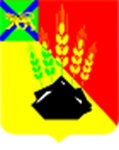 ДУМАМИХАЙЛОВСКОГО МУНИЦИПАЛЬНОГО  РАЙОНА  Р Е Ш Е Н И Е с. МихайловкаО внесении изменений и дополнений в решение Думы Михайловского муниципального района от 25.07.2019 № 402 «О Порядке применения к муниципальным служащим органов местного самоуправления Михайловского муниципального района дисциплинарных взысканий за коррупционные правонарушения»	  Принято Думой Михайловского                                                                             муниципального района	от  31.08.2023 г.   № 358    В соответствии с Федеральными законами от 6 октября 2003 года № 131-ФЗ "Об общих принципах организации местного самоуправления в Российской Федерации", от 2 марта 2007 года № 25-ФЗ "О муниципальной службе в Российской Федерации", от 25 декабря 2008 года № 273-ФЗ "О противодействии коррупции", от 10.07.2023 № 286-ФЗ «О внесении изменений в отдельные законодательные акты Российской Федерации»,   статьей 18 Закона Приморского края от 4 июня 2007 года № 82-КЗ "О муниципальной службе в Приморском крае", руководствуясь пунктом  11 статьи 35 Устава Михайловского муниципального района        1. Внести следующие изменения и дополнения в  Порядок применения к муниципальным служащим органов местного самоуправления Михайловского муниципального района дисциплинарных взысканий за коррупционные правонарушения, утвержденный решением Думы Михайловского муниципального района от 25.07.2019 № 402 (далее  Порядок): В разделе 2 п. 2.3 подпункт 5 читать в следующей редакции: «непредставление муниципальным служащим сведений о своих доходах, расходах, об имуществе и обязательствах имущественного характера, а также о доходах, расходах, об имуществе и обязательствах имущественного характера своих супруги (супруга) и несовершеннолетних детей в случае, если представление таких сведений обязательно, либо представление заведомо неполных сведений является правонарушением, влекущим увольнение муниципального служащего с муниципальной службы, за исключением случаем установленных федеральными законами (часть 5 статьи 15 Федерального закона от 2 марта 2007 года, № 25-ФЗ "О муниципальной службе в Российской Федерации")».  Раздел 2 дополнить пунктом 2.5 следующего содержания: «Муниципальный служащий освобождается от  ответственности за несоблюдение ограничений и запретов, требований о предотвращении или об урегулировании конфликта интересов и неисполнение обязанностей, установленных  настоящим Федеральным законом и другими федеральными законами в целях противодействия коррупции, в случае, если несоблюдение таких ограничений, запретов и требований, а также неисполнение таких обязанностей признается следствием не зависящих от него обстоятельств в порядке, предусмотренном частями 3-6 статьи 13 федерального закона от 25 декабря 2008 № 273-ФЗ «О противодействии коррупции».      2. Настоящее решение вступает в силу после опубликования. Глава Михайловского муниципального  района -	             Глава администрации района                                                              В.В. Архиповс. Михайловка№  358-НПА